ОСНОВНО УЧИЛИЩЕ “ АЛЕКО КОНСТАНТИНОВ” –РУСЕ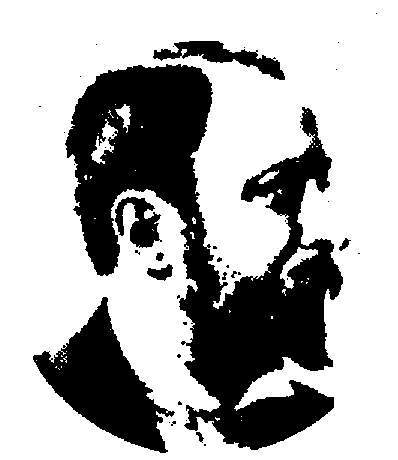    бул. „България” № 96, е-mail ou_ak_ruse@abv.bg, tell:861512, 861477Утвърдил,          Юлиян Гюрчев:                                                          Директор на  ОУ „Алеко Константинов“-РусеПРОГРАМА ЗА ПРЕВЕНЦИЯ НА РАННОТО НАПУСКАНЕ НА УЧИЛИЩЕ ЗА УЧЕБНАТА 2018/2019 годинаАНАЛИЗ НА СЪСТОЯНИЕТО В УЧИЛИЩЕТОВ началото на учебната 2018/2019 година  в ОУ „Алеко Константинов”  - гр. Русе броят на децата и учениците, обучаващи се в училището е  233.Етническият състав е разнороден. Преобладават учениците от ромски произход.За ефективното прилагане на програмата е необходимо първо да се определят рисковите групи от ученици, застрашени от отпадане, както и да се предложат превантивни мерки, насочени към тези групи.Няколко са причините, водещи до отпадането на ученици от училище. Тези причини обуславят и рисковите групи от ученици, застрашени от отпадане. Най-често срещани причини са:икономически - затруднен достъп до образование, поради нискисоциални доходи, водещи до заминаване на семействата в чужбина;-   семейни;-   здравословни;-   поради нежелание за учене - ниска мотивация, слаб успех, голям брой извинени и неизвинени отсъствия, лоша дисциплина.    През изминалите години се наблюдава увеличаване процента на учениците, заминали в чужбина. Причините за това са социални - заминаване на цялото семейство, поради ниски доходи и безработица. Между България и страните, към които е насочен основният емигрантски поток, липсват механизми за обмен на данни и проследяване каква част от заминалите в чужбина ученици продължават обучението си. Най-голяма е групата на учениците, прекъснали обучението си поради семейни причини. Те обхващат широк кръг от проблеми, свързани с родителска незаинтересованост, противоречия и конфликти в семейството, отрицателно взаимодействие на домашната среда, ниско образование на родителите, бедност.Като следваща рискова група ученици, застрашени от отпадане, бихме определили  ученици, които проявяват нежелание за учене. Второгодниците също са една от рисковите групи за преждевременното напускане на училище.Причини:Като най-чести причини за допускане на неизвинените отсъствия класните ръководители посочват закъсненията, бягствата от час и ниската мотивация за учене.Човешкият ресурс е факторът, който има най-силно влияние върху проблема за преждевременното напускане от училище. Предлагане на качествено образование и повишаване мотивацията на учениците за учене с цел въздействие върху намаляване на отсъствията и превръщане на училището в желана територия, поставя пред педагогическата колегия изискване за повишаване квалификацията на учителите.В ОУ „Алеко Константинов ”- гр. Русе през предходната година всички учители са участвали в поне една форма на обучение за повишаване на квалификацията си.Друг фактор за отпадане на учениците от училище е недостатъчното владеене на български език.Мерки за намаляване на отсъствията са: периодично информиране на Дирекция "Социално подпомагане" за ученици, допуснали над 5 неизвинени отсъствия за един месец; периодични доклади до МКБППМН и образуване на възпитателни дела за ученици с противообществени прояви. периодични доклади до МКПППМН и образуване на възпитателни дела за ученици с противообществени прояви.Училището прилага и други мерки за превенция на ранното напускане на системата, като сред тях са: Работа по проекти; Извънкласни дейности. Осигуряване на безплатна закуска за учениците от І - ІV клас Провеждане на ефективни консултации по учебните предмети Системни разговори с родители и ученици Провеждане на училищни тържества и приобщаване на учениците към училищната общност Отбелязване на различни празници.II.ЦЕЛИ НА ПЛАНАРазработване и изпълнение на комплекс от ефективни мерки и дейности за превенция и намаляване на риска от преждевременно напускане на деца и ученици от идентифицираните рискови групи в училище.2. Подобряване на резултатите от обучението, измерими от НВО и осигурена подходяща образователна подкрепа за развитие на всяко дете и ученик.III.   ДЕЙНОСТИСтратегически  целиДейностиОтговорникСрок заИзпълнениеМерки за намаляване броя на безпричинните отсъствия, превенция на преждевременното напускане и отпадане от училище1. Разработване и реализиране на мерки за проследяване на преместването и отсъствията на учениците / справки, писма/ ДиректорЗам.-директор2018/2019 г.2. Повишаване интереса на учениците към работата в екип чрез участие в училищни кампании. Отбелязване на: Световния ден на водата, Деня на Земята, Състезания, Ден на околната среда.Нач.учители Кл. р-лиУч-л по БЗО Уч-л  по ХООС 2018/2019 г.3. Планиране и осъществяване на контрол за редовно вписване на отсъствията на учениците в ЗУД и подаване на данните към Регистъра за движение на учениците Директор,Зам.-директор 2018/2019 г.4. Повишаване на броя на учениците, обхванати в целодневната организация на учебния ден  за учениците от I –VII клас . Директор,Зам.-директорКл.ръководители 2018/2019 г.5. Обмен на добри практики в училищеДиректорЕжегодно6. Повишаване на достъпа до съвременни информационни технологии извън учебните часове за ученици, които нямат компютър вкъщи ДиректорПрез годината7. Допълнително обучение по български език чрез използване на подходящи форми за допълнително обучение (консултации, работа по програми)ДиректорПреподавателипо БЕЛПрез годината8. Провеждане на беседи с подрастващи и с техните родители за начина на предпазване от ранна бременност, за опасностите, които крие ранната бременност за майката и бебето, за риска от раждане на деца с вродени аномалии, наследствени болести.ДиректорЗам.-директорКласни ръководителиПрез годината9. Регистриране на децата и учениците  в риск и обхващането им в занимания по интересиУК по ПППМНВ началото на всяка учебна година10. Организиране на извънкласни  дейности Кл.ръководителиУчител ФВС2018/2019Повишаване на качеството на образованието като предпоставка за развитие на личността на всяко дете и ученик и предотвратяване на преждевременното напускане на училище 1. Квалификация на педагогическите специалисти, насочена към идентифициране и справяне със случаите на риск от преждевременно напускане на училище Директор, Зам.-директор2018/20192. По-голяма атрактивност на преподавания материал чрез електронни уроци, интерактивни методи, онагледяване, практическанасоченост Учителите 2018/20193. Планиране и реализиране на обучение, ориентирано към потребностите на всеки ученик - личностно ориентиран подход Учителите 2018/20194. Анализиране на резултатите от обучението по отделните учебни предмети спрямо очакваните резултати Учителите2018/20195. Анализ на движението на учениците и причини за напускането им Директор, Зам.-директор2018/2019Достъп до качествено образование за деца и ученици със СОП Подобряване възможностите за обучение на деца със СОП -осигуряване на допълнителна подкрепа -прилагане на единна методика за оценяване Учителите, работещи с деца със СОП Ресурсните учители 2018/2019ПОЛИТИКИ ЗА ИНТЕРВЕНЦИЯ НА ПРЕЖДЕВРЕМЕННОТО НАПУСКАНЕ НА УЧИЛИЩЕПОЛИТИКИ ЗА ИНТЕРВЕНЦИЯ НА ПРЕЖДЕВРЕМЕННОТО НАПУСКАНЕ НА УЧИЛИЩЕПОЛИТИКИ ЗА ИНТЕРВЕНЦИЯ НА ПРЕЖДЕВРЕМЕННОТО НАПУСКАНЕ НА УЧИЛИЩЕПОЛИТИКИ ЗА ИНТЕРВЕНЦИЯ НА ПРЕЖДЕВРЕМЕННОТО НАПУСКАНЕ НА УЧИЛИЩЕПовишаване участието и ангажираността на родителите и обществеността 1. Включване на родителската общност за повишаване на активността й и сътрудничество с уч.ръководство ДиректорЗам.-директор 2018/20192. Сътрудничество с различни организации- МКБППМН, Дирекция „Социално подпомагане”, отдел „Закрила на детето”, ЦОП ДиректорЗам.-директор2018/2019Утвърждаване на индивидуално и групово наставничество 1. Планиране на дейности в плана на класния ръководител, насочени към идентифициране на ученици в риск и индивидуалното им консултиране Кл.ръководители 2018/20192. Инициативи за подпомагане на ученици в риск от техни съученици Кл.ръководители 2018/20193. Отчет на дейностите и мерките по програмата ДиректорЗам.-директор М.II.2019 М.VI.2019